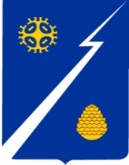 Ханты-Мансийский автономный округ – Югра (Тюменская область)Нижневартовский районАдминистрациягородского поселенияИзлучинскПОСТАНОВЛЕНИЕот 26.02.2020                                                                                                          № 91пгт. ИзлучинскО внесении изменений в постановление администрации поселения от 19.11.2019 № 1035 «Об утверждении муниципальной программы городского поселения Излучинск «Профилактика правонарушений в городском поселении Излучинск» Во исполнение постановления Правительства ХМАО – Югры                          от 05.10.2018 № 348-п «О государственной программе Ханты-Мансийского         автономного округа – Югры «Профилактика правонарушений и обеспечение           отдельных прав граждан»: Внести изменения в постановление администрации поселения                 от 19.11.2019  № 1035 «Об утверждении муниципальной программы городского поселения Излучинск «Профилактика правонарушений в городском поселении Излучинск» изложив таблицу 1 Приложения к постановлению в новой           редакции согласно приложению.Отделу организации деятельности администрации поселения                (А.Г. Ахметзяновой):внести информационную справку в оригинал постановления                 администрации поселения от 15.11.2019 № 1035;обнародовать (опубликовать) постановление путем его размещения               на официальном сайте органов местного самоуправления поселения. 3. Постановление вступает в силу после его официального                    опубликования (обнародования). 4. Контроль за выполнением постановления оставляю за собой. Исполняющий обязанностиглавы администрации поселения                                                   С.Г. ВениаминовПриложение к постановлению администрации поселения от 26.02.2020 № 91«Приложение к постановлениюадминистрации поселения от 19.11.2019 № 1035Таблица 1Целевые показатели муниципальной программы«Профилактика правонарушений в городском поселении Излучинск»». № показателяНаименование целевых показателейБазовый показатель на начало реализации муниципальной программыЗначение показателя по годамЗначение показателя по годамЗначение показателя по годамЗначение показателя по годамЗначение показателя по годамЗначение показателя по годамЗначение показателя по годамЦелевое значение      показателя на момент окончания реализации муниципальной программы№ показателяНаименование целевых показателейБазовый показатель на начало реализации муниципальной программы2020год2021 год2022 год2023 год2024 год2025 год2026 год 12345678910111.Уровень преступности на территории поселения, (число зарегистрированных преступлений на 100 тыс. человек населения)528518517516515514513510510